YÜREĞİR İLÇE MİLLİ EĞİTİM MÜDÜRLÜĞÜHALK EĞİTİMİ MERKEZLERİHALK EĞİTİMİ FAALİYETLERİNİN UYGULANMASINA DAİR YÖNERGE
(ARANAN ŞARTLAR)2017 – 2018  EĞİTİM ÖĞRETİM YILI BAŞVURU KLAVUZU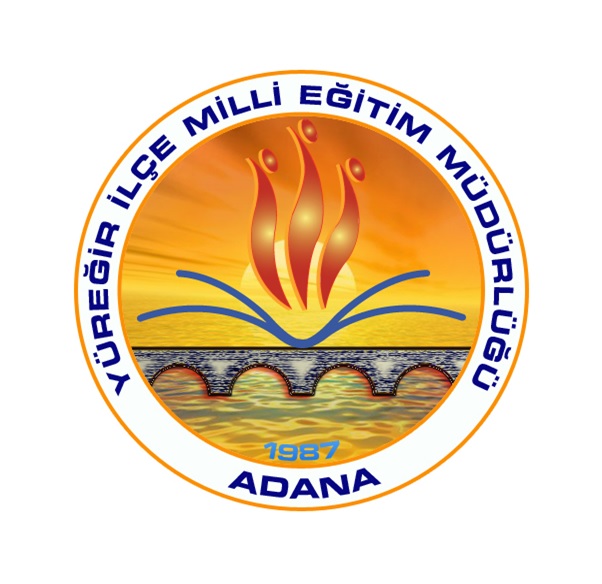 2017 - 2018HALK EĞİTİMİ FAALİYETLERİNİN UYGULANMASINA DAİR YÖNERGE
(ARANAN ŞARTLAR)
UZMAN VE USTA ÖĞRETİCİ ALIMINDA DİKKAT EDİLECEK HUSUSLAR:YÜREĞİR İLÇESİNE BAĞLI GÖREVLENDİRME YAPILACAK HALK EĞİTİMİ MERKEZLERİ BİLGİLERİ:CUMHURİYET HALK EĞİTİMİ MERKEZİ:Adres: Cumhuriyet mh. 788 sk. No: 1 Yüreğir/ADANA Telefon	: 0322 3212612Belgegeçer	: 03223212624İnternet adresi	: cumhuriyethem.meb.k12.trE-posta	: 	1- cumhuriyethem@gmail.com			2- 966430@meb.k12.trŞEHİT SAMET SARAÇ HALK EĞİTİMİ MERKEZİ:Adres:Ptt Evleri Mah. 3603 Sok. No:2 Yüreğir/ADANATelefon: 0322 328 30 14Belgegeçer: 0322328 30 15İnternet Adresi:E-posta	: 	1- 			2- 966431@meb.k12.trYÜREĞİR HALK EĞİTİMİ MERKEZİAdres: Serinevler Mah. M.Kemal Paşa Bulv. Cad. No:92/B Yüreğir 01220/ADANATelefon: 0322 321 05 18Belgegeçer: 0322 323 01 57İnternet Adresi:E-posta	: 	1- www.yuregirhalkegitim.gov.tr			2- yuregirhalkegitim@hotmail.comBAŞVURU TARİHİ: 14.08.2017 - 29.08.2017BAŞVURU YERİ: Yüreğir İlçe Milli Eğitim Müdürlüğünün  ,” yuregir.meb.gov.tr” web adresinden Usta Öğretici Başvuruları modülünden yapılacaktır. Öncelikle başvuru kılavuzu okunmalı, tüm bilgiler kontrol edilmeli ve başvuru güvenlik onay kodu kişi tarafından not alınmalıdır. Kişi bilgilerinde ve görev istenilen halk eğitim bilgilerinde düzeltme yapılamamaktadır.İSTENİLEN EVRAKLARIN TESLİM TARİHİ:14.08.2017 – 05.09.2016 tarihleri arasında başvuru yapılan Halk Eğitimi Merkezi’ne bizzat gidilerek elden aslı gösterilerek teslim yapılacaktır.BAŞVURU ŞARTLARI:Halk Eğitimi Merkezi Faaliyetlerinin Uygulanmasına Dair Yönerge
MADDE 9- (1) Merkezlerde Yeterli Sayıda Öğretmen Veya Kadrolu Usta Öğretici Bulunmaması Durumunda İhtiyaç,Ek Ders Ücreti Karşılığında Görev Yapacak Ücretli Uzman Ve Usta Öğreticilerden Karşılanır.EK DERS ÜCRETİ KARŞILIĞINDA UZMAN VE USTA ÖĞRETİCİ GÖREVLENDİRİLMESİNDE;(YENİDEN GÖREVLENDİRME)Öncelikle Çevredeki Yüksek Öğretim Kurumlarında Görevli Öğretim Üyesi, Öğretim Görevlileri, Alan Uzmanları, Örgün Ve Yaygın Eğitim Kurumlarında Görevli Öğretmenler Ve Diğer Resmî Ve Özel Kurum Ve Kuruluşlarda Çalışan Uzman Kişiler, Emekli; Öğretim Üyeleri, Öğretim Görevlileri, Alan Uzmanları, Öğretmenler Ve Kadrolu Usta Öğreticiler İle Bakanlığa Bağlı Yaygın Eğitim Kurumlarında En Az İki Kurs Dönemi Başarılı Şekilde Uzman Ve Usta Öğreticilik Yapmış Olanlar, Öğreticilik Yapabilme Yeterliliğine Sahip Olup Herhangi Bir Kurum Ve Kuruluşta Veya Kendi Adına Sigortalı Çalışanlardan Karşılanır.
(2) Kendi Okulunda/Kurumunda Aylık Karşılığı Ve Zorunlu Ücretli Ek Ders Karşılığındaki Çalışma Sürelerini Tamamlayamayan Öğretmenlerin, Merkezlerde Görevlendirilmesi İstek Ve İhtiyaç Doğrultusunda Olur. Kurslarda Görevlendirilmeleri Kadrolarının Bulunduğu Okul Ve Kurumların Günlük Çalışma Saatleri İçinde Olur. Kadrolarının Bulunduğu Okul/Kurumların Resmî Çalışma Saatleri Dışında Kurslarda Görevlendirilmesi, Öğretmenin İsteğine Bağlıdır.İLK DEFA ÜCRETLİ UZMAN VE USTA ÖĞRETİCİ GÖREVLENDİRME ŞARTLARI3) Yukarıda Nitelikleri Belirtilenlerden İhtiyaç Karşılanamaz İse Aşağıdaki Şartları Taşıyanlar Arasından İlk Defa Ücretli Uzman Ve Usta Öğretici Görevlendirilmesi Yoluna Gidilir.
(4) ÜCRETLİ UZMAN VE USTA ÖĞRETİCİ GÖREVLENDİRİLMESİNDE ARANILAN ŞARTLAR:a) Türkiye Cumhuriyeti vatandaşı olmak. Yabancı uyrukluların görevlendirilmesinde Türkiye’de görev yapacak yabancı uyruklu öğretmenlerle ilgili şartlar aranır,b) 18 yaşından küçük olmamak,c) Kamu haklarından mahrum bulunmamak,ç) Taksirli veya aşağıda sayılan suçlar dışında tecil edilmiş hükümler hariç olmak üzere, ağır hapis veya 6 aydan fazla hapis veyahut affa uğramış olsalar bile devletin şahsiyetine karşı işlenen suçlarla, zimmet, ihtilas, irtikap, rüşvet, hırsızlık, dolandırıcılık, sahtecilik, inancı kötüye kullanma, dolanlı iflas gibi yüz kışkırtıcı veya şeref ve haysiyet kırıcı suçtan veya istimal ve istihlak kaçakçılığı, resmî ihale ve alım satımlara fesat karıştırma, devlet sırlarını açığa vurma suçlarından dolayı hükümlü bulunmamak.d) Görevli olacağı kurs süresince askerlik ile ilişkisi bulunmamak.e) Görevini devamlı yapmasına engel olabilecek sağlık sorunu bulunmamak. Engelli kişilere yönelik düzenlenecek kurslarda engel grupları dikkate alınarak engelli uzman ve usta öğretici görev yapabilir.f) Bakanlığımız Hayat Boyu Öğrenme Genel Müdürlüğünün “ HEM Öğretmen, Usta Öğretici Oryantasyon Eğitim Programı ile ilgili  20/07/2017 tarihli ve 15923718/774.01/11057972 sayılı yazısında belirtildiği üzere ; İl/İlçelerde gerçekleştirilecek oryantasyon eğitimlerinin ilki 11-15 Eylül 2017 tarihleri arasında, sonrasında ise herhangi bir takvime bağlı kalınmaksızın ihtiyaç duyulması ve 12 kursiyer sayısına ulaşılması hâlinde mahalli hizmet içi eğitim faaliyeti olarak açılabilecektir. Bireyler diğer il/ilçelerde açılan eğitimlere katılabileceklerdir. Açılmış ve hâlen devam eden kurslarda görev yapan usta öğreticilerin, söz konusu eğitimi 15 Eylül 2017 tarihinden itibaren en geç 6 (altı) ay içerisinde almaları gerekecek, aksi hâlde kendilerine yeni bir kurs programında eğitici görevi verilmeyecektir.(5) MERKEZLERDE GÖREV YAPACAK ÜCRETLİ UZMAN VE USTA ÖĞRETİCİLERİN BRANŞ/ALAN YETERLİLİKLERİNDE ÖNCELİK SIRASINA GÖRE;A) Alanında Eğitim Fakültesi Mezunu Olmak.
B) Yurt İçindeki Yükseköğretim Kurumlarından Veya Yüksek Öğretim Kurulunca Denkliği Kabul Edilmek Kaydıyla Yurt Dışındaki Yüksek Öğretim Kurumlarının İlgili Alanlarından Sırasıyla Yüksek Lisans, Lisans Ve Ön Lisans Mezunu Olmak,
C) Alanında En Az Meslek Lisesi Mezunu Olmak,
Ç) Ortaöğretim Kurumu Mezunu Olup Alanında Ustalık Belgesi Sahibi Olmak,
D) En Az İlkokul, Ortaokul Veya İlköğretim Okulu Mezunu Olup Alanında Ustalık Belgesi Sahibi Olmak,
E) En Az Lise Düzeyinde Öğrenim Görmüş Olup Uzman Ve Usta Öğreticilik Yapacağı Alanında/Branşın Tüm Yetkinliğine Sahip Olduğunu Belgelendirmek,
F) Geleneksel Sanatların Yaşatılması, Yaygınlaştırılmasına Yönelik Kurslarda Yaş Ve Öğrenim Düzeyine Bakılmaksızın Çevrede Ustalığı Kabul Görmüş Usta Ve Sanatkârların Bilgi Ve Deneyimlerinden Azami Ölçüde Yararlanılır. Bu Durumda Olanlardan Ayrıca Diploma, Ustalık Belgesi Ve Benzeri Belgeler İstenmez.
G) Aile Eğitimi Kurslarında Görevlendirilecek Ücretli Uzman Ve Usta Öğreticilerde Bakanlıkça Düzenlenen Hizmet İçi Eğitim Yoluyla Aile Eğitimi Kurs Ve Seminerlerini Başarıyla Tamamlayıp Belge Almış Olma Şartı Aranır.
(6) Bunların Dışındakiler İçin Genel Müdürlük Görüşü Alınır.
(7) İlk Defa Ücretli Uzman Ve Usta Öğretici Olmak İçin Başvuranların İhtiyaçtan Fazla Olması Durumunda Şartları Aynı Olanlar Arasından Yaygın Eğitimden Sorumlu Müdür Yardımcısı Veya Şube Müdürü, Halk Eğitimi Merkez Müdürü Ve Alan Öğretmeninden Oluşan Komisyon Marifetiyle Seçme İşlemi Kurayla Yapılarak Sıralandırılır. Bu Sıralamaya Göre İhtiyaç Duyulan Ücretli Usta Öğreticiler Görevlendirilir, Görevlendirilenlerin Dışında Kalanlar İse Yedek Olarak sıralandırılır. Ve O Öğretim Yılı İçinde İhtiyaç Duyulması Hâlinde Bu Sıralandırmaya Göre Görevlendirme Yapılır.
(8) Merkez Yönetimince Düzenlenen Kurslarda Görevlendirilen Ücretli Uzman Ve Usta Öğretici İçin Bir Genel Değerlendirme Raporu Hazırlanır Ve Bu Rapor Dosyasında Saklanır. Tekrar Görevlendirmede Bu Raporlar Dikkate Alınır. Yapılan Rehberlik, Denetim Ve Değerlendirmelerde Yetersiz Olduğu Gözlemlenen Ücretli Usta Öğreticilere Tekrar Görev Verilmez.
(9) Ücretli Uzman Ve Usta Öğreticinin Raporlu Veya İzinli Olması, Göreve Geç Başlaması, Dönem Bitmeden Ayrılması Gibi Nedenlerden Dolayı Uzman Ve Usta Öğretici Tekrar Görevine Başlayıncaya Kadar Eğitim Öğretimin Aksamaması İçin Yerine Bu Süre İçerisinde Başka Bir Uzman Ve Usta Öğretici Görevlendirilir. Kurs Döneminin Uzatılması Yoluna Gidilemez. Merkez, İl, Bölge Ve Ulusal Düzeyde Düzenlenecek Seminer, Toplantı, Kurs, Sergi, Defile, Yarışma Gibi Etkinliklerde Görevlendirilen Ücretli Uzman Ve Usta Öğreticiler Bu Görevleri Süresince Görevli Ya Da İzinli Sayılırlar.DEĞERLENDİRME ŞU ÖNCELİĞE GÖRE YAPILMAKTADIR.
1- Kadrolu Öğretmenler ( Halk Eğitimde Çalışan)
2. Milli Eğitimde Çalışan Diğer Öğretmenler.
3. Ücretli Ve Emekli Öğretmenler
4. Uzman Öğreticiler
5- Fakülte Mezunları Usta Öğreticiler
6. Meslek Yüksek Okulu Branş Çıkışlı Usta Öğreticiler.
7. Meslek Lisesi Branş Mezunu Usta Öğreticiler.
8. Ortaöğretim (Lise) Kurumu Mezunu Olup Alanında Ustalık Belgesi Sahibi Olmak,
9. En Az İlkokul, Ortaokul Veya İlköğretim Okulu Mezunu Olup Alanında Ustalık Belgesi Sahibi Olmak,
10. En Az Lise Düzeyinde Öğrenim Görmüş Olup Uzman Ve Usta Öğreticilik Yapacağı Alanında/Branşın Tüm Yetkinliğine Sahip Olduğunu Belgelendirmek,
Görevlendirmeler Yukarıdaki Sıraya Göre Yapılmaktadır.
USTA ÖĞRETİCİLERDEN İSTENEN BELGELER
1. Başvuru Dilekçesi,2. C.V.3. Özgeçmiş
4. Nüfus Cüzdan Sureti Ve Yerleşim Yeri Belgesi,
5. Sabıka Kaydı (Son 6 Ay İçinde Alınmış Olacak),
6. Sağlık Raporu (Sağlık Ocağı, Devlet Hastanesi),
7. Öğrenim Belgesi ( Diploma Veya Okul Çıktı Belge Sureti, Kurs Sertifika Suretleri, Branş Belgesi, Onay İçin Aslı Ve Fotokopisi Getirilecek), 
8. Daha Önce Görev Yaptığına İlişkin, Görev Yaptığı Yerden Veya İlçeden Alınmış Belge. SGK Prim Dökümü Çizelgesi
9. Askerlikle İlişiklerinin Olmadığına Dair Belge (Erkekler İçin)
10. 1 Adet Fotoğraf,
11. Ustalık Ve Usta Öğreticilik Belgesi,
12. 2 Adet Mavi Plastik Telli Şeffaf Dosya.
13. Evraklar Yukarıdaki Sıralamaya Göre Düzenlenip, Halk Eğitimi Merkezi Müdürlüğü’ne Telli Dosya İle Teslim Edilecektir.
Kurslara Başvurular Bizzat Yapılacaktır. Öncelik Kadrolu Öğretmenlerde Olup, Kadrolu Öğretmenin Bulunmaması Halinde Şartları Tutan Usta Öğreticiler Alınacaktır. Müracaatların Fazla Olması Halinde HEM Faaliyetlerinin Uygulanması YÖNERGESİ Uyarınca Komisyon Marifeti İle Kura Çekilecektir.ÜCRETLİ UZMAN VE USTA ÖĞRETİCİLERİN GÖREV VE SORUMLULUKLARIMADDE 10)(1) Merkezlerde görevlendirilen ücretli uzman ve usta öğreticiler, öğreticilik görevlerini plan ve program dâhilinde yürütürler. Görevleri süresince devlet memurlarının tutum, davranış ve ferasetine uygun davranmakla sorumludurlar.(2) Uzman ve usta öğreticilere çalıştıkları ders saati karşılığında ek ders ücreti ödenir.(3) Resmî kurum ve kuruluşlarda görevli olup merkezlerde ücretli uzman ve usta öğretici olarak görev yapanlar, gönüllü olmak ve görev yaptığı kurumun uygun görmesi kaydıyla resmî görevlilerin haftada girebileceği asgari ders saati süresinden daha fazla sürede ders görevi verilebilir. (4) Ders görevi ile görevlendirilen uzman ve usta öğreticilerin günlük çalışma süresi en fazla sekiz saattir. Müdür, cumartesi-pazar günleri de dâhil olmak üzere ücretli uzman ve usta öğreticilere günün 07.00 ile 24.00 saatleri arasında görev verebilir. Bu çalışma süresi haftada 40 saati geçemez.(5) Ücretli uzman ve usta öğreticilerin yukarıda belirtilen şartları taşımadıkları, görevlerinde başarısız oldukları, bu Yönerge hükümlerine uymadıkları merkez müdürlüğünce belirlenmesi ya da kursiyerlerin çeşitli nedenlerle öğrenime devam etmemeleri hâlinde kursun kapanma zorunluluğunun doğması durumunda, uzman ve usta öğreticilerin görevine, görevlendirilmesindeki yöntem ile son verilir ve durum kendisine gerekçeli bir yazı ile bildirilir. Bu durumda öğreticiye, yalnız görev yaptığı süre kadar ücret ödenir.